     (附件一)  桃園市 107 學年度上學期國民中學資優教育「良師典範」講座	                           報名表桃園市國中資優資源中心	      壹、講座資訊1.講題：人生有無限種可能~從創意、創新到創業2.講師：邱榆淨教授 (中原大學企業管理學系主任)3.時間：2018/12/15 (六) 08：30~12：004.地點：桃園市立福豐國中 4F資優會議室5.承辦單位 : 教育局國中資優教育資源中心貳、報名資料【備註1】：填畢報名表，請於 107 年 12 月 13 日(四) 17：00 前，交由貴校輔導室          統一彙整至桃園市國中資優教育資源中心辦理報名。 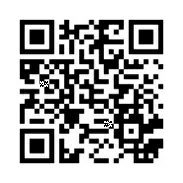 【備註 2】：歡迎使用右列 QR code 加入「資優中心系列講座」         或「桃園資優中心臉書粉絲專頁」，內有更多資優教育相關訊息！一、學生/家長報名表一、學生/家長報名表一、學生/家長報名表一、學生/家長報名表一、學生/家長報名表一、學生/家長報名表學生姓名學生就讀學校     國小/中	   年	班確定出席請打勾□家長姓名家長聯絡方式(手機) (Email)家長參加者1:____________參加者2:____________                            二、參加學生之家長同意書                            二、參加學生之家長同意書                            二、參加學生之家長同意書                            二、參加學生之家長同意書                            二、參加學生之家長同意書                            二、參加學生之家長同意書學生參加/家長同意欄學生參加/家長同意欄      茲同意本人子弟               參加【桃園市 107 學年度上學期國民中學資優教育         「良師典範」講座】活動，並詳閱本活動實施計畫之鄉規定事項，願遵守安全守則。    家長簽章：            ____                                                中華民國       年      月      日        茲同意本人子弟               參加【桃園市 107 學年度上學期國民中學資優教育         「良師典範」講座】活動，並詳閱本活動實施計畫之鄉規定事項，願遵守安全守則。    家長簽章：            ____                                                中華民國       年      月      日        茲同意本人子弟               參加【桃園市 107 學年度上學期國民中學資優教育         「良師典範」講座】活動，並詳閱本活動實施計畫之鄉規定事項，願遵守安全守則。    家長簽章：            ____                                                中華民國       年      月      日        茲同意本人子弟               參加【桃園市 107 學年度上學期國民中學資優教育         「良師典範」講座】活動，並詳閱本活動實施計畫之鄉規定事項，願遵守安全守則。    家長簽章：            ____                                                中華民國       年      月      日  